Planning Notes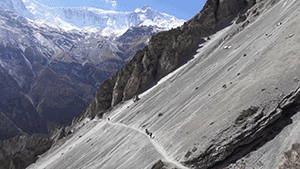 ………………………………………………………………………………………………………………………………………….……………………………………………..……………………………………………………………………………………………..…………………………………………………………………………………………..……………………………………………….………………………………………….……………………………………………………………………………………………….………………………………………………………………………………………..………………………………………………….………………………………………………………………………………………………………………………………………….………………………………………………………………………………………………………………………………………….………………………………………………………………………………………………………………………………………….…………………………………………………………………………………..……………………………………………………….…………………………………..……………………………………………………………………………………………………….………………………………………………………………………………..………………………………………………………….………………………………..………………………………………………………………………………………………………….……………………………………………………………………………..…………………………………………………………….……………………………..…………………………………………………………………………………………………………….…………………………………………………………………………..……………………………………………………………….…………………………..………………………………………………………………………………………………………………………………………………………………………………………………………………………………………………………………………………………………………………………………………………………………………………………………………………………………………………………………………………………………………………………………………………………………………………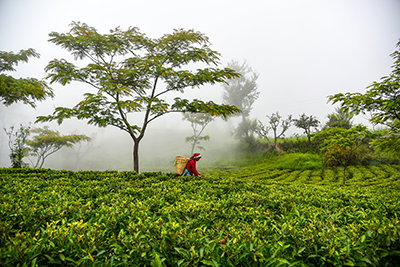 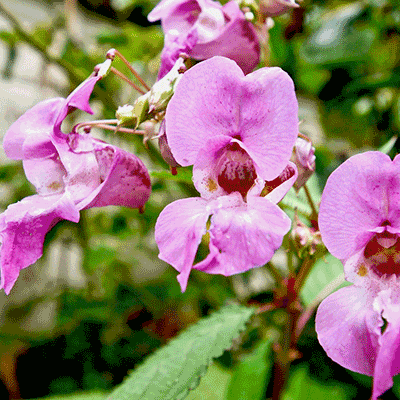 